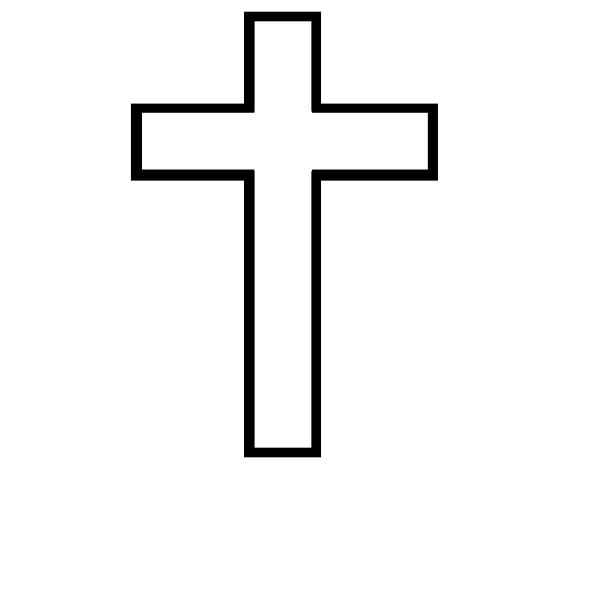 Assurance of Pardon & Gloria Patri (Blue No. 579) Glory be to the Father, and to the Son, and to the Holy Ghost.  As it was in the beginning, is now, and ever shall be, world without end. Amen. Amen. 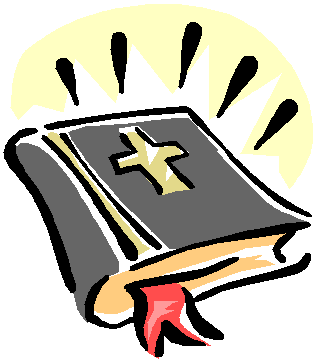 Scripture #1: Jeremiah 33:14-16   (p. 1134)Scripture #2: Daniel 7:13-14    (p.1275)Faith Engagement and Sermon  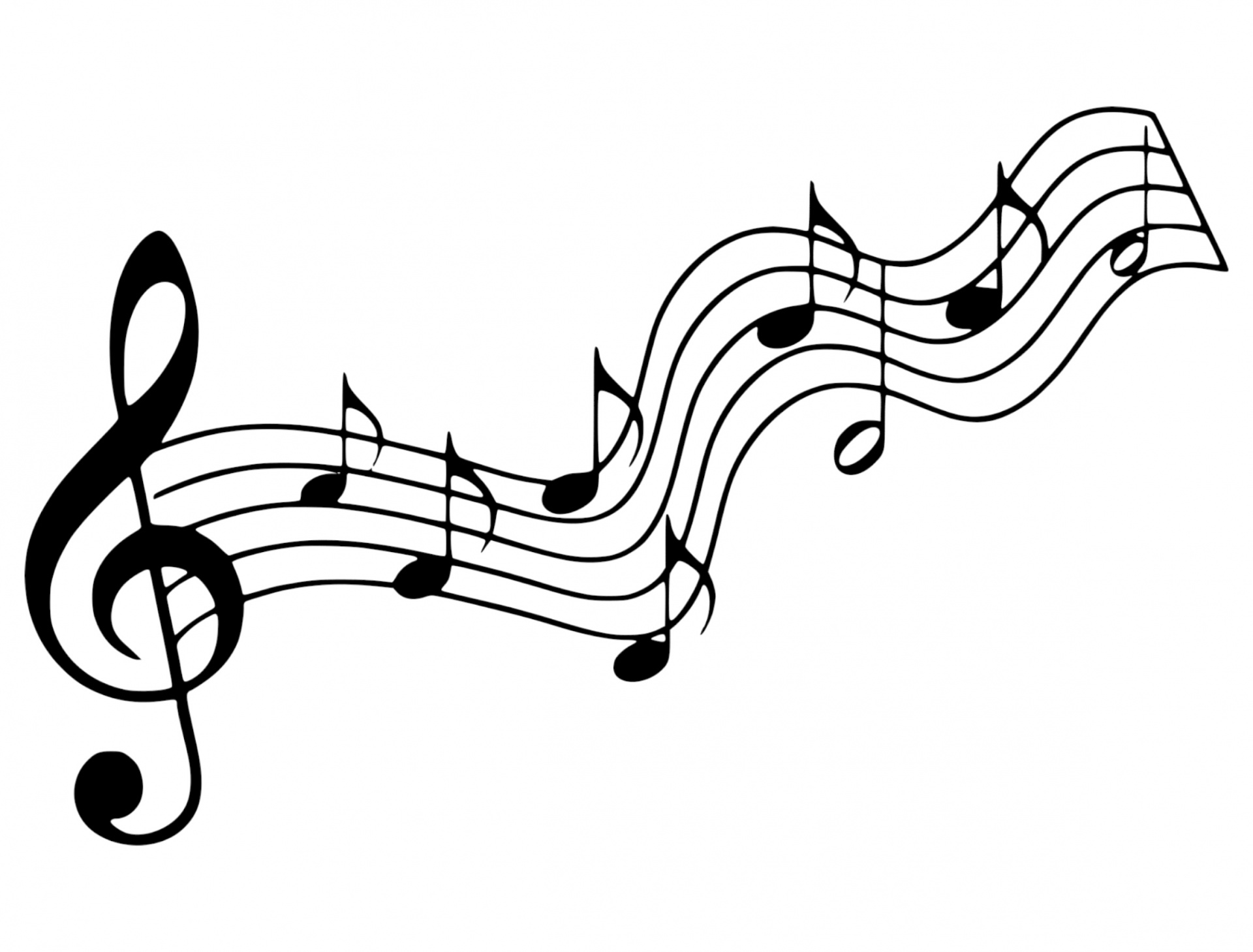 Music “O Lord, How Shall I Meet You” (Blue No.11) The Doxology              Praise God, from whom all blessings flow; Praise *Him, all creatures here below; Praise *Him above, ye heavenly host; Praise Father, Son, and Holy Ghost. Amen. 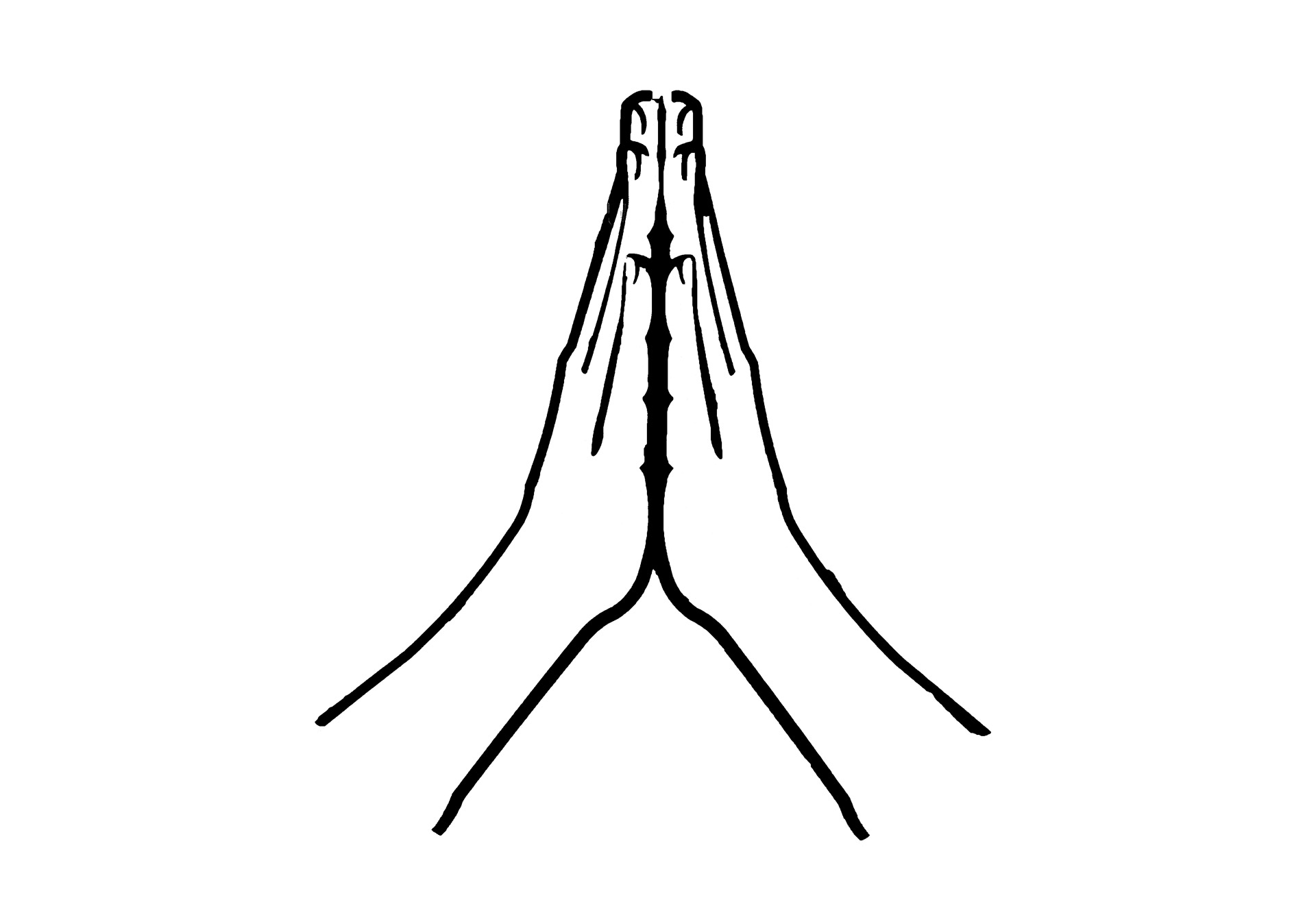 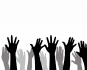 Prayers of the Pastor & the PeopleWith Praise & Thanksgiving              share briefly names & situations to lift to God in prayer -- we know God is more than able to hold all we offer & God knows the details!                 Lord in Your mercy...Hear our prayer!Blessing “Halle, Halle, Halle-lujah (X3) Hallelujah, Hal-le-lu-jah!”Postlude   “Lift Up Your Heads”                                      (Blue Hymnal No.8)Prayer Concerns:		    Prayer family: Ralph and Ellie CobbPrayer young person: Ethan DrakePrayer theme for young adults: faithAll medical professionals, emergency responders & those serving in hospitals, nursing homes & care facilities Military folks & family - the USA & all those in leadership S-VE School Board members, administrators, teachers & othersNorth Spencer Christian Academy Church FinancesRenovation HouseNorth Van Etten church Announcements/Reminders: A note about offering - all we have is a gift from God.  We are invited weekly (and honestly at all times)to respond to God & joyfully give some of what we’ve been trusted with.  For financial giving please place in an offering plate when arriving/leaving or mail to: 939 S. Danby Rd, Spencer NY 14883 -OR- PO Box 367, Spencer, NY. 1488Calendar: Sunday -- Worship (in-person & in-zoom) Sunday -- 1:30PM Girl Scouts Monday -- 6PM AA Wednesday -- 6AM Men's Breakfast & Bible Study Wednesday -- 11AM Adult StudyFriday -- 11AM Women's Bible Study Community Events:  Wed. 4-5:30PM Open Hearts Dinner @ Mckendree UMC **TAKE OUT ONLY**Sun. 3PM @ Spencer Federated Church Alpha Program 11/25: 12noon Thanksgiving Dinner @ CTK (INFO) - ?s call Patty (607) 342-2565 11/29: 10-11AM Preschool Story Hour @ Spencer Library (41 N. Main St, Spencer) 11/27: 10AM-3PM Small Business Saturday @ Inspire (INFO) 57 E. Tioga St (Spencer)12/2: 9-10:30AM  SVE Food Cupboard food give-away (Orchard St. near the "old" Dollar General) get a # & stay in your car or come inside to shop --  INFO  (open to all who live or work in SVE School District) 12/6: 6:30PM Spencer Village Public Hearing RE: cannabis law (INFO) 12/6: 7PM Village of Spencer Board Mtg 12/9: 7PM SVE Board of Education Mtg (business) @ Middle School LibraryLibrary happenings: @ Spencer Library -- Mondays 10AM-11AM Preschool Reading Hour @ Van Etten Library -- Take & Make Kits - leaf lanterns!  Call 607-589-4435 ext.3 to arrange for pick up of your kit.  (INFO) DATES (just you know to be aware & plan ahead!): Sunday - Nov. 28th -- church decoration (yes, live tree will be there -- yes littles are VERY invited to decorate!) Tuesday - Dec. 7th next Session Mtg Sunday - Dec. 19th (@4PM) Remembrance Service  Sunday - Jan. 30th - Ordination/Installation of Deacons & Elders & Annual Mtg Christ the King FellowshipPresbyterian #loveNovember 28, 2021 - 11 AM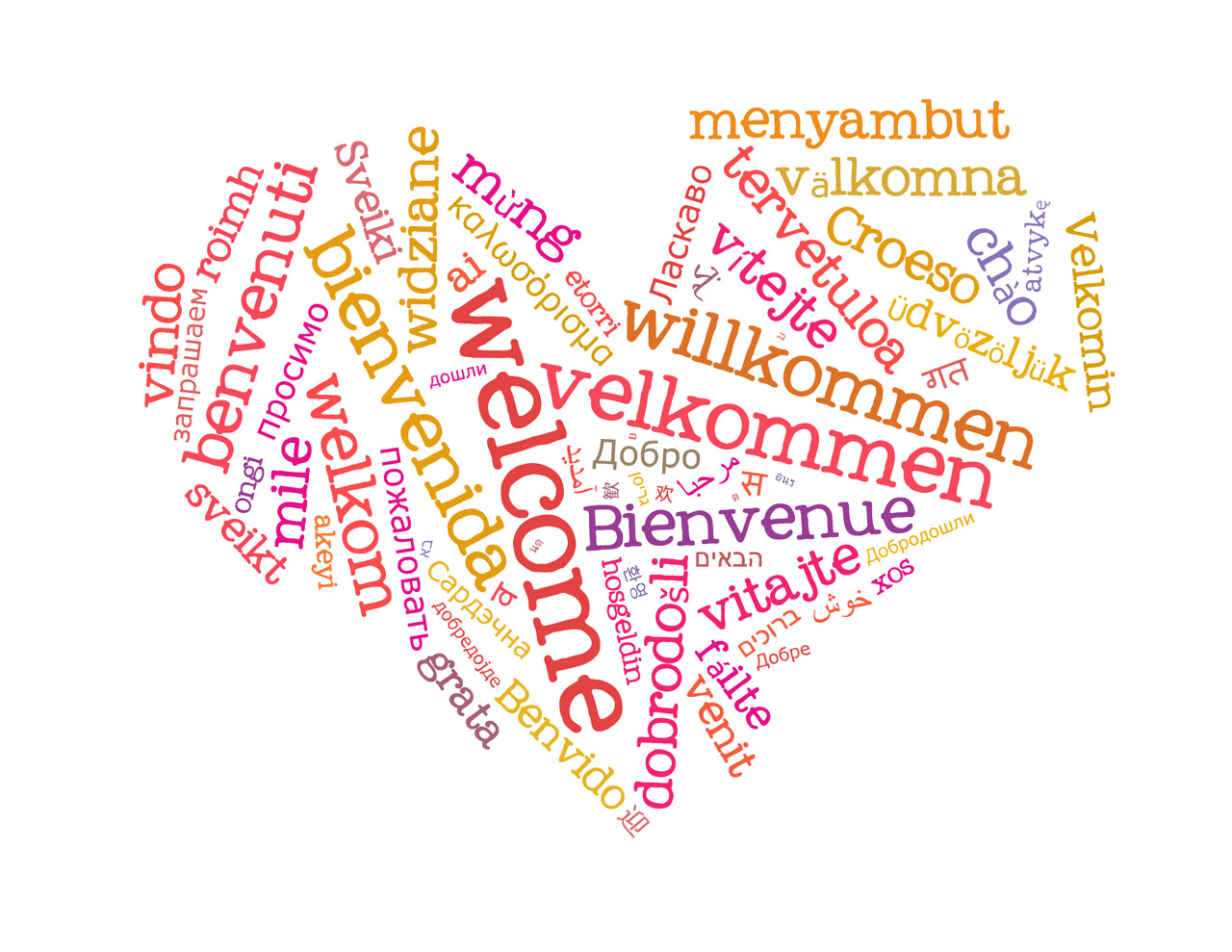 Welcome Prelude: “O Come Emmanuel”                                   arr. Noel GoemanneCall to Worship  (Psalm 39:7 & “O Come, O Come, Emmanuel”) And now, O LORD, what do I wait for?  My hope is in You. ♪ O come, O come, Emmanuel, And random captive Israel, That mourns in lonely exile here Until the Son of God appear. Advent Candle Lighting: Hope.  (prayer: Book of Common Worship) *AFTER the candle has been lit: 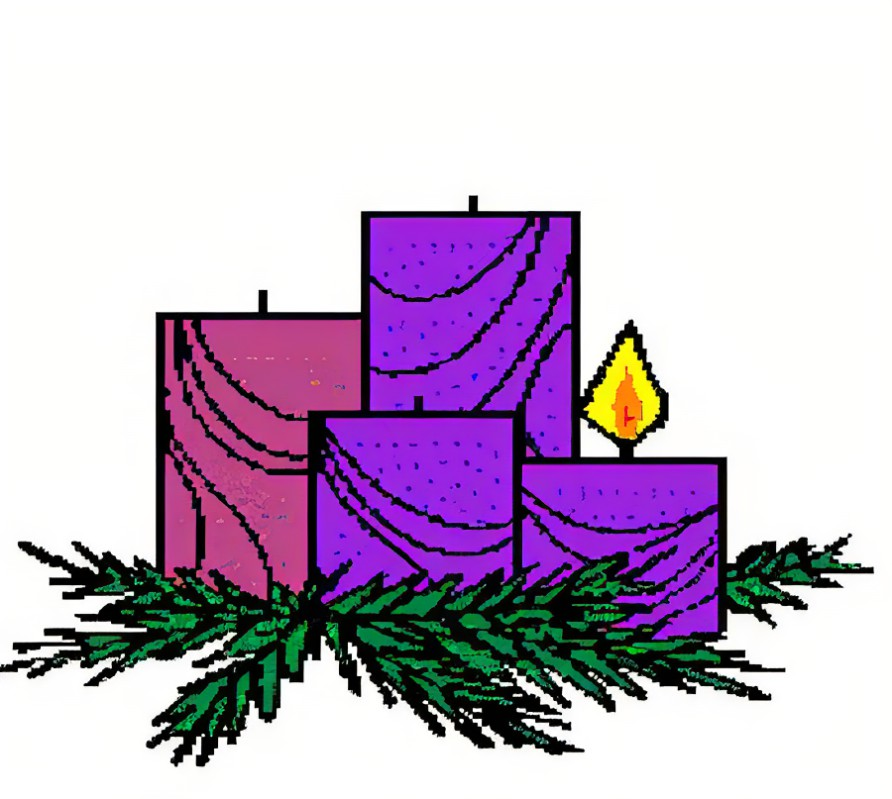 Faithful God, Your promises stand unshaken through all generations. Renew us in hope, that we may be awake and alert as we watch for the glorious return of Jesus Christ, our judge and Savior, who lives and reigns with You, in the unity of the Holy Spirit, on God, now and forever. Amen.  Music “Come, Thou Long-Expected Jesus”                            (Blue Hymnal No. 2)Confession:  Holy and merciful God, in Your presence we confess our failure to be what You created us to be.  You alone know how often we have sinned in wandering from Your ways, in wasting Your gifts, in forgetting Your love.  By Your loving mercy, help us to live in Your light and abide in Your ways, for the sake of Jesus Christ our Savior.  [silent prayer & reflection; let the Holy Spirit identify any sin that needs confessing - offer it to God & let it go]